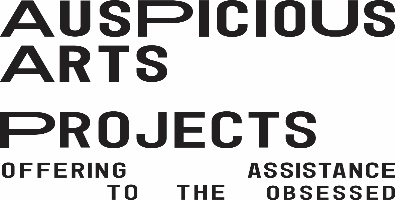 COVIDSafe PlanHow to use this templateFirst, check the current guidelines – here is the link for Arts and Recreation in Victoria, but also consider other industry guidelines as relevant to your project https://www.coronavirus.vic.gov.au/coronavirus-sector-guidance-arts-and-recreation-services.If your production involves audience members, either include them in this plan OR check audience are covered under your venue’s COVIDSafe Plan. Currently all public events in Victoria need to register with the Victorian Government - https://www.coronavirus.vic.gov.au/register-your-public-eventWe advise consulting with participants in your production in developing this COVIDSafe PlanItems under each heading are by no means exhaustive, please add more as relevant to your production Once complete, before starting work on the production you must provide a copy of the completed COVIDSafe Plan to your Client Manager and everyone working on the production.Please note this template is designed for use in Victoria, where a COVIDSafe Plan is mandatory for all businesses. For activities taking place in other states or territories, please refer to the links at the end of this document for requirements.At the end of this document is a Workplace Attendance Register and a Cleaning Log that you may find usefulPHYSICAL DISTANCINGHYGIENE AND MASKSMANAGING A POSITIVE CASEAVOID INTERACTIONS IN ENCLOSED SPACESCREATE WORKFORCE BUBBLESCOVID Plans and Checklists for Other States and TerritoriesNew South Wales - https://www.nsw.gov.au/covid-19/covid-safe#covid19safetyplansQueensland - https://www.covid19.qld.gov.au/government-actions/approved-industry-covid-safe-plansWestern Australia - https://www.wa.gov.au/organisation/department-of-the-premier-and-cabinet/covid-19-coronavirus-business-and-industry-adviceNorthern Territory - https://coronavirus.nt.gov.au/business-and-work/business#/stage_3_5_june_2020_currentTasmania - https://worksafe.tas.gov.au/topics/Health-and-Safety/safety-alerts/coronavirus/covid-safe-workplaces-framework#COVID-19-Safety-Plan-templates-and-checklistSouth Australia - https://www.covid-19.sa.gov.au/business-and-work/create-a-covid-safe-planAustralian Capital Territory - https://www.covid19.act.gov.au/becoming-covid-safeTemplate: Workplace attendance register  Instructions: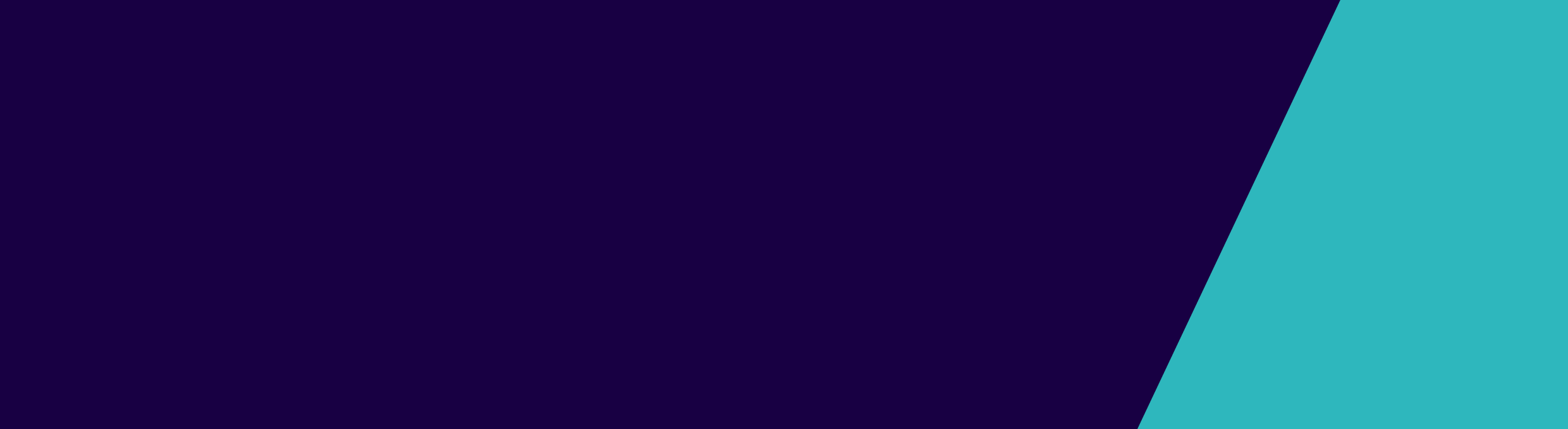 Under current public health advice, all Victorian workplaces are required to establish and maintain a register of every person who attends the workplace for a period of more than 15 minutes. This includes all workers (including sub-contractors) and any customers, clients or visitors permitted in the workplace (including workplace inspectors). If an employee or visitor tests positive for coronavirus (COVID-19), a current and accurate workplace attendance register will allow the employer to immediately identify anyone who has been in close contact with that person within the prior 48 hours. If you already have a system in place to capture this information, it is not necessary to use this template. This template can be adapted or used by workplaces that do not already record the attendance of employees and visitors to the workplace. For more information regarding the definition of a close-contact, see: https://www.dhhs.vic.gov.au/victorian-public-coronavirus-disease-covid-19Business detailsBusiness name:		_____________________________________Site/location:		_____________________________________Contact person:		_____________________________________DAILY CLEANING LOGWeek starting:____________Name of Production: Venue/Location:Plan Completed by:Date:AAP Client Manager check:Date:REQUIREMENTHOW WILL YOU DO IT?WHO DOES THIS APPLY TO?WHO IS RESPONSIBLE?Ensure workers and visitors are 1.5 metres apart as much as possibleEg. We will place markers on the stage 1.5 metres apart to remind performerseg. Performers and production staffeg. Producer Ensure people are working from home wherever possibleIn any publicly accessible spaces, apply the four square metre rule and display signs at the entrance.Where possible, apply the four square metre rule in non-public areas.Where performers are required to be in close intimate contact, ask for written consent.Where practical, implement a one-way traffic flow in small areas (eg. Backstage)Provide training to workers on physical distancing expectations while working and socialisingREQUIREMENTHOW WILL YOU DO IT?WHO DOES THIS APPLY TO?WHO IS RESPONSIBLE?Ensure all workers and visitors entering the worksite wear a face mask as per public health adviceEg. Advise all staff that masks are required, display a poster at the front door for visitorseg. All workerseg. Production ManagerProvide adequate face masks and Personal Protective Equipment (PPE) to workers who do not have their ownFrequently and regularly clean and disinfect shared spaces, including high touch items such as doorknobs and light switchesMake soap and hand sanitiser available for all workers and visitors and encourage regular handwashing.Ensure items for personal use (pens, towels, mugs) and technical use (headsets, mics) are not shared.Consider any implications for hair, makeup and costumesSet aside time for cleaning and sanitisingREQUIREMENTHOW WILL YOU DO IT?WHO DOES THIS APPLY TO?WHO IS RESPONSIBLE?Keep records of all people who enter the workplace for more than 15 minutes. Records need to be kept for 28 daysEg. Display the register at the end of this document at the doorwayEg. Anyone entering the workplaceEg. ProducerIf a worker has even mild symptoms, support them to stay home and get tested.If a positive case occurs, immediately notify Public Health and Worksafe Authorities Follow the steps outlined by DHHS here: https://www.dhhs.vic.gov.au/confirmed-case-in-the-workplace-covid-19 and notify Worksafe (submit a form online or ph: 13 23 60) Notify other workers of the positive case, and support those that have been close contacts to stay home until they receive a result.Notify other (non-worker) close contacts.Outline how you will clean the workplace in the event of a positive caseOutline the plan to pause and resume / cancel the production in the event of a positive caseREQUIREMENTHOW WILL YOU DO IT?WHO DOES THIS APPLY TO?WHO IS RESPONSIBLE?Move as much activity outside as possibleEg. Hold rehearsals in the courtyardEg. Performers and Production staffEg. ProducerEnhance airflow by opening windows and doorsOptimise fresh air flow in air conditioning systemsREQUIREMENTHOW WILL YOU DO IT?WHO DOES THIS APPLY TO?WHO IS RESPONSIBLE?Minimise the amount of people required to attend work at the same timeEg. Rehearse in smaller groupsEg. Performers and Production staffEg. DirectorLimit workers to one place of work rather than across multiple sites.If work occurs in shifts, ensure there is no overlap of workersWorkplace attendance register Workplace attendance register Workplace attendance register Workplace attendance register Workplace attendance register Workplace attendance register Workplace attendance register DateFirst namePhone number Check-in time Check-out timeRelationship with business Area(s) visitede.g. DD/MM/YY e.g. John e.g. 1234 5678e.g. 10ame.g. 11ame.g. employee, contractor, customer, client, inspector, visitor, etc.e.g. warehouse, factory, office, loading dock, etc.Workplace attendance register Workplace attendance register Workplace attendance register Workplace attendance register Workplace attendance register Workplace attendance register Workplace attendance register DateFirst namePhone number Check-in time Check-out timeRelationship with business Area(s) visitede.g. DD/MM/YYYY e.g. John e.g. 1234 5678e.g. 10ame.g. 11ame.g. employee, contractor, customer, client, inspector, visitor, etc.e.g. warehouse, factory, office, loading dock, etc.Area/ItemMonMonTueTueWedWedThuThuFriFriSatSatSunSunSunArea/ItemAMPMAMPMAMPMAMPMAMPMAMPMAMPMToiletsSinksKitchen Door handlesLighting deskProps